FORMULAIRE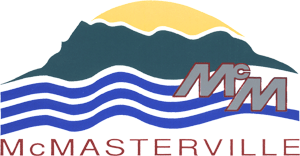 ARROSAGEPERMISSION SPÉCIALE255, boulevard Constable  McMasterville (Québec)  J3G 6N9  Téléphone 450-467-3580  Télécopieur 450-467-2493Site Internet : www.mcmasterville.ca  Adresse courriel hoteldeville@municipalitemcmasterville.qc.caidentification du demandeuridentification du demandeuridentification du demandeuridentification du demandeuridentification du demandeuridentification du demandeuridentification du demandeuridentification du demandeuridentification du demandeuridentification du demandeuridentification du demandeuridentification du demandeuridentification du demandeuridentification du demandeuridentification du demandeuridentification du demandeuridentification du demandeuridentification du demandeurNomPrénomPrénomPrénomPrénomAdresseN° appartementN° appartementN° appartementN° appartementVilleMcMastervilleMcMastervilleMcMastervilleMcMastervilleMcMastervilleCode postalCode postalTéléphoneTéléphoneTéléphonepermission spéciale d’arrosage d’un nouvel aménagement – article 3.3 du règlement 270-04-2003permission spéciale d’arrosage d’un nouvel aménagement – article 3.3 du règlement 270-04-2003permission spéciale d’arrosage d’un nouvel aménagement – article 3.3 du règlement 270-04-2003permission spéciale d’arrosage d’un nouvel aménagement – article 3.3 du règlement 270-04-2003permission spéciale d’arrosage d’un nouvel aménagement – article 3.3 du règlement 270-04-2003permission spéciale d’arrosage d’un nouvel aménagement – article 3.3 du règlement 270-04-2003permission spéciale d’arrosage d’un nouvel aménagement – article 3.3 du règlement 270-04-2003permission spéciale d’arrosage d’un nouvel aménagement – article 3.3 du règlement 270-04-2003permission spéciale d’arrosage d’un nouvel aménagement – article 3.3 du règlement 270-04-2003permission spéciale d’arrosage d’un nouvel aménagement – article 3.3 du règlement 270-04-2003permission spéciale d’arrosage d’un nouvel aménagement – article 3.3 du règlement 270-04-2003permission spéciale d’arrosage d’un nouvel aménagement – article 3.3 du règlement 270-04-2003permission spéciale d’arrosage d’un nouvel aménagement – article 3.3 du règlement 270-04-2003permission spéciale d’arrosage d’un nouvel aménagement – article 3.3 du règlement 270-04-2003permission spéciale d’arrosage d’un nouvel aménagement – article 3.3 du règlement 270-04-2003permission spéciale d’arrosage d’un nouvel aménagement – article 3.3 du règlement 270-04-2003permission spéciale d’arrosage d’un nouvel aménagement – article 3.3 du règlement 270-04-2003permission spéciale d’arrosage d’un nouvel aménagement – article 3.3 du règlement 270-04-2003Je, soussigné, demande à la Municipalité de m'accorder une permission spéciale d’arrosage à l’adresse ci-haut mentionnée, et ce, en tout tempsJe, soussigné, demande à la Municipalité de m'accorder une permission spéciale d’arrosage à l’adresse ci-haut mentionnée, et ce, en tout tempsJe, soussigné, demande à la Municipalité de m'accorder une permission spéciale d’arrosage à l’adresse ci-haut mentionnée, et ce, en tout tempsJe, soussigné, demande à la Municipalité de m'accorder une permission spéciale d’arrosage à l’adresse ci-haut mentionnée, et ce, en tout tempsJe, soussigné, demande à la Municipalité de m'accorder une permission spéciale d’arrosage à l’adresse ci-haut mentionnée, et ce, en tout tempsJe, soussigné, demande à la Municipalité de m'accorder une permission spéciale d’arrosage à l’adresse ci-haut mentionnée, et ce, en tout tempsJe, soussigné, demande à la Municipalité de m'accorder une permission spéciale d’arrosage à l’adresse ci-haut mentionnée, et ce, en tout tempsJe, soussigné, demande à la Municipalité de m'accorder une permission spéciale d’arrosage à l’adresse ci-haut mentionnée, et ce, en tout tempsJe, soussigné, demande à la Municipalité de m'accorder une permission spéciale d’arrosage à l’adresse ci-haut mentionnée, et ce, en tout tempsJe, soussigné, demande à la Municipalité de m'accorder une permission spéciale d’arrosage à l’adresse ci-haut mentionnée, et ce, en tout tempsJe, soussigné, demande à la Municipalité de m'accorder une permission spéciale d’arrosage à l’adresse ci-haut mentionnée, et ce, en tout tempsJe, soussigné, demande à la Municipalité de m'accorder une permission spéciale d’arrosage à l’adresse ci-haut mentionnée, et ce, en tout tempsJe, soussigné, demande à la Municipalité de m'accorder une permission spéciale d’arrosage à l’adresse ci-haut mentionnée, et ce, en tout tempsJe, soussigné, demande à la Municipalité de m'accorder une permission spéciale d’arrosage à l’adresse ci-haut mentionnée, et ce, en tout tempsJe, soussigné, demande à la Municipalité de m'accorder une permission spéciale d’arrosage à l’adresse ci-haut mentionnée, et ce, en tout tempsJe, soussigné, demande à la Municipalité de m'accorder une permission spéciale d’arrosage à l’adresse ci-haut mentionnée, et ce, en tout tempsJe, soussigné, demande à la Municipalité de m'accorder une permission spéciale d’arrosage à l’adresse ci-haut mentionnée, et ce, en tout tempsJe, soussigné, demande à la Municipalité de m'accorder une permission spéciale d’arrosage à l’adresse ci-haut mentionnée, et ce, en tout tempsÀ compter duÀ compter duÀ compter duJusqu’auJusqu’auJusqu’auJusqu’auPour une période maximale de 15 jours (aucune prolongation n’est accordée).Pour une période maximale de 15 jours (aucune prolongation n’est accordée).Pour une période maximale de 15 jours (aucune prolongation n’est accordée).Pour une période maximale de 15 jours (aucune prolongation n’est accordée).Pour une période maximale de 15 jours (aucune prolongation n’est accordée).Pour une période maximale de 15 jours (aucune prolongation n’est accordée).Pour une période maximale de 15 jours (aucune prolongation n’est accordée).Pour une période maximale de 15 jours (aucune prolongation n’est accordée).Pour une période maximale de 15 jours (aucune prolongation n’est accordée).Pour une période maximale de 15 jours (aucune prolongation n’est accordée).Pour une période maximale de 15 jours (aucune prolongation n’est accordée).Pour une période maximale de 15 jours (aucune prolongation n’est accordée).Pour une période maximale de 15 jours (aucune prolongation n’est accordée).Pour une période maximale de 15 jours (aucune prolongation n’est accordée).Pour une période maximale de 15 jours (aucune prolongation n’est accordée).Pour une période maximale de 15 jours (aucune prolongation n’est accordée).Pour une période maximale de 15 jours (aucune prolongation n’est accordée).Pour une période maximale de 15 jours (aucune prolongation n’est accordée).PERMISSION SPÉCIALE D’ARROSAGE PERMISSION SPÉCIALE D’ARROSAGE PERMISSION SPÉCIALE D’ARROSAGE PERMISSION SPÉCIALE D’ARROSAGE PERMISSION SPÉCIALE D’ARROSAGE PERMISSION SPÉCIALE D’ARROSAGE PERMISSION SPÉCIALE D’ARROSAGE PERMISSION SPÉCIALE D’ARROSAGE PERMISSION SPÉCIALE D’ARROSAGE PERMISSION SPÉCIALE D’ARROSAGE PERMISSION SPÉCIALE D’ARROSAGE PERMISSION SPÉCIALE D’ARROSAGE PERMISSION SPÉCIALE D’ARROSAGE PERMISSION SPÉCIALE D’ARROSAGE PERMISSION SPÉCIALE D’ARROSAGE PERMISSION SPÉCIALE D’ARROSAGE PERMISSION SPÉCIALE D’ARROSAGE PERMISSION SPÉCIALE D’ARROSAGE    Nouvelle pelouse             Nouvelle pelouse             Nouvelle pelouse             Nouvelle pelouse             Nouvelle pelouse             Nouvelle pelouse             Nouvelle pelouse             Nouvelle tourbe             Nouvelle tourbe             Nouvelle tourbe             Nouvelle tourbe             Nouvelle tourbe             Nouvelle tourbe             Nouvelle tourbe             Nouvelle tourbe             Nouvelle tourbe             Nouvelle tourbe             Nouvelle tourbe             Nouvelle haie de cèdre             Nouvelle haie de cèdre             Nouvelle haie de cèdre             Nouvelle haie de cèdre             Nouvelle haie de cèdre             Nouvelle haie de cèdre             Nouvelle haie de cèdre             Ensemencement hydraulique             Ensemencement hydraulique             Ensemencement hydraulique             Ensemencement hydraulique             Ensemencement hydraulique             Ensemencement hydraulique             Ensemencement hydraulique             Ensemencement hydraulique             Ensemencement hydraulique             Ensemencement hydraulique             Ensemencement hydraulique             Autre :                   Autre :                   Autre :                   Autre :                   Autre :                   Autre :                   Autre :                   Autre :                   Autre :                   Autre :                   Autre :                   Autre :                   Autre :                   Autre :                   Autre :                   Autre :                   Autre :                   Autre :                NoteNoteNoteNoteNoteNoteNoteNoteNoteNoteNoteNoteNoteNoteNoteNoteNoteNoteVeuillez noter qu’aucun ruissellement ne sera toléré.Veuillez noter qu’aucun ruissellement ne sera toléré.Veuillez noter qu’aucun ruissellement ne sera toléré.Veuillez noter qu’aucun ruissellement ne sera toléré.Veuillez noter qu’aucun ruissellement ne sera toléré.Veuillez noter qu’aucun ruissellement ne sera toléré.Veuillez noter qu’aucun ruissellement ne sera toléré.Veuillez noter qu’aucun ruissellement ne sera toléré.Veuillez noter qu’aucun ruissellement ne sera toléré.Veuillez noter qu’aucun ruissellement ne sera toléré.Veuillez noter qu’aucun ruissellement ne sera toléré.Veuillez noter qu’aucun ruissellement ne sera toléré.Veuillez noter qu’aucun ruissellement ne sera toléré.Veuillez noter qu’aucun ruissellement ne sera toléré.Veuillez noter qu’aucun ruissellement ne sera toléré.Veuillez noter qu’aucun ruissellement ne sera toléré.Veuillez noter qu’aucun ruissellement ne sera toléré.Veuillez noter qu’aucun ruissellement ne sera toléré.signature du demandeursignature du demandeursignature du demandeursignature du demandeursignature du demandeursignature du demandeursignature du demandeursignature du demandeursignature du demandeursignature du demandeursignature du demandeursignature du demandeursignature du demandeursignature du demandeursignature du demandeursignature du demandeursignature du demandeursignature du demandeurSignatureSignatureDateDateDateréservé à l’administration    -   Paiement de 20 $réservé à l’administration    -   Paiement de 20 $réservé à l’administration    -   Paiement de 20 $réservé à l’administration    -   Paiement de 20 $réservé à l’administration    -   Paiement de 20 $réservé à l’administration    -   Paiement de 20 $réservé à l’administration    -   Paiement de 20 $réservé à l’administration    -   Paiement de 20 $réservé à l’administration    -   Paiement de 20 $réservé à l’administration    -   Paiement de 20 $réservé à l’administration    -   Paiement de 20 $réservé à l’administration    -   Paiement de 20 $réservé à l’administration    -   Paiement de 20 $réservé à l’administration    -   Paiement de 20 $réservé à l’administration    -   Paiement de 20 $réservé à l’administration    -   Paiement de 20 $réservé à l’administration    -   Paiement de 20 $réservé à l’administration    -   Paiement de 20 $Paiement reçu par Paiement reçu par Paiement reçu par Paiement reçu par Reçu noReçu noReçu no